Rationale or Comment:Keep work areas free of trash at all times. Remove trash to dumpsters daily. Watch for any hazards when exiting the building (vehicles, ice, debris). End of DocumentDisclaimerThis document is written as a general guideline. MIA+BSI and its Member companies have neither liability nor can they be responsible to any person or entity for any misunderstanding, misuses, or misapplication that would cause loss or damage of any kind, including loss of rights, material, or personal injury, or alleged to be caused directly or indirectly by the information contained in this document.  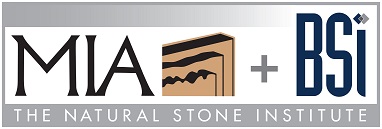 Your company nameWorkplace Safety AssessmentJob Hazard Analysis (JHA)   Your company nameWorkplace Safety AssessmentJob Hazard Analysis (JHA)   Your company nameWorkplace Safety AssessmentJob Hazard Analysis (JHA)   Your company nameWorkplace Safety AssessmentJob Hazard Analysis (JHA)   Your logo hereDocument Control #:Stone-JHA-024Stone-JHA-024Stone-JHA-024Revision Date:mm/dd/yyyyDocument Title:Job Hazard Analysis (JHA) Job Hazard Analysis (JHA) Job Hazard Analysis (JHA) Issue #:Department:(name)(name)(name)Frequency:(Annually, monthly, weekly)Personal Protective Equipment Required:Hardhat, safety glasses, gloves, safety vest, hearing protection as required.  Hardhat, safety glasses, gloves, safety vest, hearing protection as required.  Hardhat, safety glasses, gloves, safety vest, hearing protection as required.  Completed by:Name of Company Representative HereWorkplace HousekeepingWorkplace HousekeepingWorkplace HousekeepingWorkplace HousekeepingWorkplace HousekeepingWorkplace HousekeepingTask DescriptionTask DescriptionHazardControlControlControlHousekeeping Housekeeping Slip, trip and fall Keep floors clean and free of debrisMop up spillsKeep objects off floors - put in correct storage areasTurns lights on in work areaALWAYS Look where you are going – do not assume there is a clear pathKeep floors clean and free of debrisMop up spillsKeep objects off floors - put in correct storage areasTurns lights on in work areaALWAYS Look where you are going – do not assume there is a clear pathKeep floors clean and free of debrisMop up spillsKeep objects off floors - put in correct storage areasTurns lights on in work areaALWAYS Look where you are going – do not assume there is a clear pathKeep walk area dry – DO NOT walk over previously mopped floor that is still wet.Post “WET FLOOR” signs in area while moppingKeep walk area dry – DO NOT walk over previously mopped floor that is still wet.Post “WET FLOOR” signs in area while moppingKeep walk area dry – DO NOT walk over previously mopped floor that is still wet.Post “WET FLOOR” signs in area while moppingCuts / punctures Do not put hand in trash cans – pick up plastic bags from the edgesNEVER assume there is nothing sharp in the trashDo not put hand in trash cans – pick up plastic bags from the edgesNEVER assume there is nothing sharp in the trashDo not put hand in trash cans – pick up plastic bags from the edgesNEVER assume there is nothing sharp in the trashChemical exposures Understand what chemicals you are using and thePPE that is required.Complete HAZ COM TrainingUnderstand what chemicals you are using and thePPE that is required.Complete HAZ COM TrainingUnderstand what chemicals you are using and thePPE that is required.Complete HAZ COM TrainingErgonomic: Back Injury (strain, sprain)Lift properly using legs, keeping back straightComplete back safety trainingLift properly using legs, keeping back straightComplete back safety trainingLift properly using legs, keeping back straightComplete back safety training